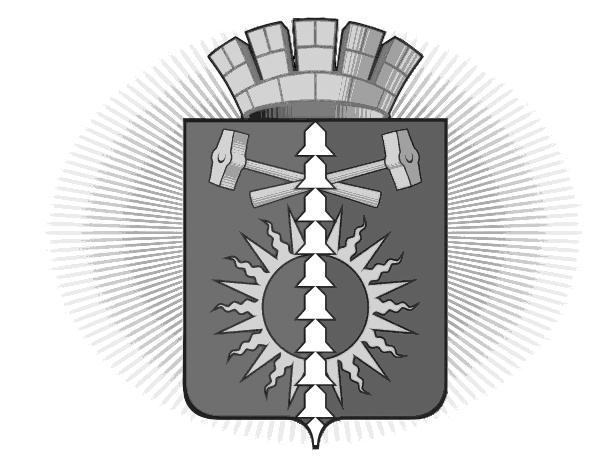 АДМИНИСТРАЦИЯ                                                                                            ГОРОДСКОГО ОКРУГА ВЕРХНИЙ ТАГИЛ                                       ПОСТАНОВЛЕНИЕот   11.01.2018 № 03 город Верхний ТагилО содействии в трудоустройстве безработным гражданам, испытывающим трудности в поиске работы в 2018-2019 годах на территории городского округа Верхний ТагилВ целях реализации Закона РФ от 19.04.1991 № 1032-1 (ред. от 29.07.2017) «О занятости населения Российской Федерации», приказа Минздравсоцразвития России от 29.07.2005 № 485 (ред. от 04.09.2006 № 624) «О размере материальной поддержки участникам отдельных мероприятий в области содействия занятости населения в период их временного трудоустройства», руководствуясь Уставом городского округа Верхний Тагил,ПОСТАНОВЛЯЮ: 1. Содействовать в трудоустройстве безработным гражданам, испытывающим трудности в поиске работы в 2018-2019 годах на территории городского округа Верхний Тагил.2. Рекомендовать государственному казенному учреждению службы занятости населения Свердловской области «Кировградский центр занятости» (Д.Ф. Арлаускас): осуществить сбор информации на предприятиях городского округа Верхний Тагил о возможности трудоустройства граждан, испытывающих трудности в поиске работы, определить совместно с ними виды, объемы и сроки выполнения работ, порядок финансирования, условия и формы оплаты труда, а также согласовать требования, предъявляемые к работникам;2.2. содействовать трудоустройству граждан, испытывающих трудности в поиске работы, в приоритетном порядке, исходя из их возрастных, физических и иных возможностей;заключать договоры с организациями всех форм собственности на трудоустройство безработных граждан, испытывающих трудности в поиске работы с таким расчетом, чтобы привлечь к этой работе необходимое количество граждан, прогнозируемое программами ГКУ «Кировградский ЦЗ» на соответствующие годы; заключить до 31.03.2018 договоры с организациями всех форм собственности на проведение временных работ с безработными гражданами и незанятым населением с учетом привлечения к этим работам, необходимого числа граждан, прогнозируемого программами ГКУ «Кировградский ЦЗ» на 2018-2019 годы.3. Для участия в мероприятиях по организации временного трудоустройства безработных граждан, испытывающих трудности в поиске работы, могут направляться граждане, отнесённые к категории «испытывающих трудности в поиске работы» в соответствии со статьей 5 Федерального Закона от 19.04.1991 № 1032-1 «О занятости населения в РФ»: - инвалиды; - лица, освобождённые из учреждений, исполняющих наказание;- одинокие и многодетные родители, воспитывающие несовершеннолетних детей, детей инвалидов;- лица предпенсионного возраста.4. Организация трудоустройства граждан, испытывающих трудности в поиске работы, производится за счет средств работодателей, трудоустраивающих данную категорию граждан, с привлечением средств областного бюджета (субвенции), определяемых соответствующей статьей бюджета, утвержденного в установленном порядке.5. Рекомендовать руководителям организаций всех форм собственности городского округа Верхний Тагил заключить договоры на организацию временных рабочих мест для безработных граждан, испытывающих трудности в поиске работы, с государственным казенным учреждением службы занятости населения Свердловской области «Кировградский центр занятости».6. Разместить настоящее Постановление на официальном сайте городского округа Верхний Тагил www.go-vtagil.ru.7. Контроль за выполнением настоящего Постановления оставляю за собой. Глава городского округа Верхний Тагил                                             С.Г. Калинин